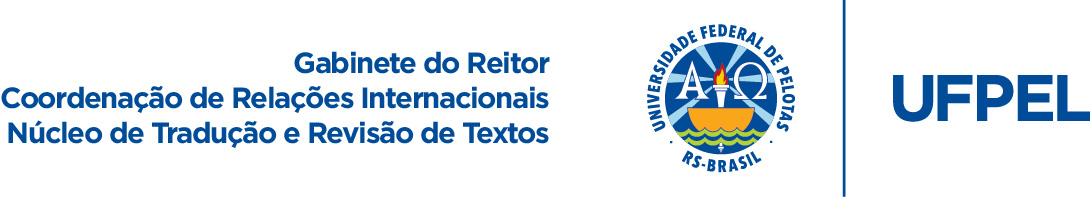 Disciplinas do Curso de Licenciatura em Educação Física (Noturno)*Prezado(a) aluno(a): contribua para a melhoria destas traduções se constatar inconsistência terminológica. Envie sua crítica/sugestão de adequação/correção para crinter.traducoes@gmail.com.
Disciplinas Optativas de Cunho PráticoDisciplinas Optativas de Cunho Teórico1º Semestre1º SemestreAtividades Lúdicas na EscolaRECREATIONAL ACTIVITIES IN SCHOOLEducação Física e Meio AmbientePHYSICAL EDUCATION AND ENVIRONMENTFundamentos Sócio-Histórico-Filosóficos da EducaçãoSOCIAL, HISTORICAL AND PHILOSOPHICAL FOUNDATIONS OF EDUCATIONHistória da Educação FísicaHISTORY OF PHYSICAL EDUCATIONPedagogia do EsporteSPORT PEDAGOGYRitmo e MovimentoRHYTHM AND MOVEMENT2º Semestre2º SemestreAnatomia IANATOMY ICinesiologiaKINESIOLOGYDesenvolvimento Humano e MotorHUMAN AND MOTOR DEVELOPMENTEducação Física AdaptadaADAPTED PHYSICAL EDUCATIONIntrodução à Educação Física: Enfoque na EscolaINTRODUCTION TO PHYSICAL EDUCATION: FOCUS ON SCHOOLMetodologia da Pesquisa IRESEARCH METHODOLOGY I3º Semestre3º SemestreAprendizagem MotoraMOTOR LEARNINGAtletismo IFIELD AND TRACK ICapacidades FísicasPHYSICAL CAPABILITIESGinástica Artística IARTISTIC GYMNASTICS IFisiologiaPHYSIOLOGYFundamentos Psicológicos da EducaçãoPSYCHOLOGICAL FOUNDATIONS OF EDUCATION4º Semestre4º SemestreFisiologia do Exercício IPHYSIOLOGY OF EXERCISE IGinástica EscolarSCHOOL GYMNASTICSHandebol IHANDBALL IPrimeiros SocorrosFIRST AIDProcedimentos de Ensino em Educação FísicaTEACHING METHODS IN PHYSICAL EDUCATIONTeoria e Prática Pedagógica da Educação FísicaTHEORY AND PEDAGOGICAL PRACTICE OF PHYSICAL EDUCATION5º Semestre5º SemestreEducação Brasileira: Organização e Políticas PúblicasBRAZILIAN EDUCATION: ORGANIZATION AND PUBLIC POLICYAdministração Escolar e Organização da Educação FísicaSCHOOL ADMINISTRATION AND PHYSICAL EDUCATION ORGANIZATIONEstágio Curricular Supervisionado ISUPERVISED PROFESSIONAL INTERNSHIP IFundamentos Sócio-Culturais da Educação Física e EsporteSOCIO-CULTURAL FOUNDATIONS OF PHYSICAL EDUCATION AND SPORTFutsal IFUTSAL IVoleibol IVOLLEYBALL I6º Semestre6º SemestreBasquetebol IBASKETBALL IDança EscolarSCHOOL DANCEEstágio Curricular Supervisionado IISUPERVISED PROFESSIONAL INTERNSHIP IIEstágio Curricular Supervisionado IIISUPERVISED PROFESSIONAL INTERNSHIP IIILutas ITYPES OF PHYSICAL COMBAT ITrabalho de Conclusão de Curso I – TCC IUNDERGRADUATE THESIS I7º Semestre7º SemestreCineantropometriaKINANTHROPOMETRYEsportes de RaqueteRACQUET SPORTSEstágio Curricular Supervisionado IVSUPERVISED PROFESSIONAL INTERNSHIP IVEstágio Curricular Supervisionado VSUPERVISED PROFESSIONAL INTERNSHIP VFutebol ISOCCER ITrabalho de Conclusão de Curso II – TCC IIUNDERGRADUATE THESIS II8º Semestre8º SemestreAtividades AquáticasWATER ACTIVITIESLíngua Brasileira de Sinais I (LIBRAS I)BRAZILIAN SIGN LANGUAGESaúde na EscolaHEALTH AT SCHOOLEstágio Curricular Supervisionado VISUPERVISED PROFESSIONAL INTERNSHIP VIOPTATIVAS OPTATIVAS Estágio Supervisionado na Educação Física Até o 5º AnoSUPERVISED PRACTICE IN PHYSICAL EDUCATION UP TO THE 5TH GRADEEstágio Supervisionado na Educação Física no Ensino MédioSUPERVISED PRACTICE IN PHYSICAL EDUCATION IN HIGH SCHOOLEstágio Supervisionado na Educação Física do 6º ao 9º AnoSUPERVISED PRACTICE IN PHYSICAL EDUCATION FROM 6TH TO 9TH GRADEPrática como Componente Curricular IPRACTICE AS A CURRICULAR COMPONENT IPrática como Componente Curricular IIPRACTICE AS A CURRICULAR COMPONENT IIPráticas Pedagógicas da Educação Física do 6º ao 9º Ano PEDAGOGICAL PRACTICES OF PHYSICAL EDUCATION FROM 6TH TO 9TH GRADEPráticas Pedagógicas da Educação Física no Ensino MédioPEDAGOGICAL PRACTICES OF PHYSICAL EDUCATION IN HIGH SCHOOLPráticas Pedagógicas da Educação Física Até o 5º AnoPEDAGOGICAL PRACTICES OF PHYSICAL EDUCATION UP TO THE 5TH GRADEOPTATIVAS OPTATIVAS Análise e Interpretação de Literatura CientíficaANALYSIS AND INTERPRETATION OF SCIENTIFIC LITERATUREAtividade Física, Exercício Físico e Composição CorporalPHYSICAL ACTIVITY, PHYSICAL EXERCISE AND BODY COMPOSITIONAtividades Físicas de Ação na NaturezaADVENTURE SPORTSAtletismo IITRACK AND FIELD IIBasquetebol IIBASKETBALL IICapoeira ICAPOEIRA ICiclismoCYCLINGDança IIDANCE STUDIES IIEducação BiocêntricaBIOCENTRIC EDUCATIONEducação Física: Introdução à ÉticaINTRODUCTION TO PHYSICAL EDUCATION ETHICSEpidemiologia da Atividade FísicaPHYSICAL ACTIVITY EPIDEMIOLOGYEsportes de AventuraADVENTURE SPORTSEsportes Radicais em Meio AquáticoEXTREME WATER SPORTSEstudos Avançados do LazerADVANCED STUDIES IN LEISUREExcursionismoTOURINGEstudos Avançados em Aprendizagem MotoraADVANCED STUDIES IN MOTOR LEARNINGExercício Físico e Doenças NeurológicasPHYSICAL EXERCISE AND NEUROLOGICAL DISEASESExercício Físico para Populações EspeciaisPHYSICAL EXERCISE FOR SPECIAL POPULATIONSFutebol IISOCCER IIFutsal IIFUTSAL IIGinástica Artística IIARTISTIC GYMNASTICS IIGinástica Escolar 2SCHOOL GYMNASTICS IIGinástica PosturalPOSTURAL GYMNASTICSGinástica Rítmica IRHYTHMIC GYMNASTICS IGinástica Rítmica IIRHYTHMIC GYMNASTICS IIHandebol IIHANDBALL IIHidroginásticaHYDROGYMNASTICSJudô 1JUDO IJudô 2JUDO IIMetodologia da Pesquisa IIRESEARCH METHODOLOGY IINatação ISWIMMING INatação IISWIMMING IIPreparação Física para Modalidades ColetivasPHYSICAL PREPARATION FOR COLLECTIVE MODALITIESPromoção da Atividade Física no Âmbito PopulacionalPROMOTING PHYSICAL ACTIVITY Psicologia dos EsportesSPORT PSYCHOLOGYRemo IROWING IRugbyRUGBYTecendo Redes SEWING NETSTemas Transversais e Educação FísicaTRANSVERSAL THEMES AND PHYSICAL EDUCATIONTreinamento Desportivo ISPORTS TRAINING ITreinamento Desportivo IISPORTS TRAINING IIVoleibol IVOLLEYBALL IVoleibol II – Estudos Avançados da Técnica de VoleibolVOLLEYBALL II – ADVANCED TECHNIQUE STUDIESVoleibol III – Estudos Avançados da Tática do VoleibolVOLLEYBALL III – ADVANCED TACTICS STUDIESVoleibol IV – Estudos Avançados das Regras e Arbitragem do VoleibolVOLLEYBALL IV – ADVANCED RULES AND ARBITRATION STUDIES